50 Normalizace služby II53 Dopravní službyVývoj v roce 2015 (zpracováno s podporou projektu FP švýcarsko-české spolupráce)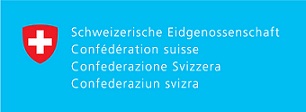 Souhrn, příklady výstupů zapojení:Souhrn, příklady výstupů zapojení:Aktivita podporuje následující evropské politiky a právní předpisy: pokyny pro bezpečnost silničního provozu EU na období 2011-2020; KOM (2010) 389 "Směrem k evropskému prostoru bezpečného silničního provozu: směry politiky v oblasti bezpečnosti silničního provozu v letech 2011-2020", Rezoluce Valného shromáždění OSN 64/255 o zlepšení bezpečnosti silničního provozu; Jednotná ustanovení pro schvalování typu zádržných zařízení pro děti cestující v motorových vozidlech (dětské zádržné systémy); Program EU pro spotřebitele 2020 (cíle: zvýšení ochrany spotřebitele a bezpečnost; Zpráva EP o bezpečnosti silničního provozu (2010/2235 (INI)); Směrnice obecné bezpečnosti výrobků (2001/95 / ES); Směrnice o strojních zařízeních (2006/42 / ES); Evropská iniciativa pro ekologické automobily.Popis práceDětské zádržné systémy (CRS) – účast v UNECE WP 29 na rozvoji dalších fází nařízení 129 (R129); pokyny pro spotřebitele v přechodné fázi z R44 až R129; podílet se na ISO / TC 22 / WG 12; koordinovat s ICRT na vývoji testů, které mají R129.Děti ponechané v autech - sledování případů na evropské úrovni a přispívat k rozvoji předpisu EHK OSN 11 (R11) na detekčních systémech.Ochrana chodců – účast v UNECE WP 29 a jejích orgánech v rozvoji R127 a celosvětového nařízení o na testovací režimy se zaměřením na lepší ochranu chodců v případě střetu s motorovým vozidlem.Bicykly – účast v CEN/ TC 333 a ISO / TC 149; použít výsledky technické studie ANEC na osvětlení a světelnou intenzitu ovlivnit revizi normy ISO 6742 series; podílet se na CEN / TC 252 / WG 7 v revizi normy EN 14344.Elektricky poháněná kola (EPACs) - podílet se na CEN / TC 333 / WG 5 v revizi normy EN 15914.Bezpečnost a emise motorových vozidel - přispět k vývoji v Evropské hospodářské komise OSN WP 29 na harmonizovaných testovacích procedur lehkých vozidel (WLTP), zejména pokud jde o MAC (mobilní klimatizací), GSI (Gear Shift indikátory) a Océ (off- Emise cyklus) a skupina WP29 a CEN / TC 301 na monitorování tlaku v pneumatikách (TPMS Systems) a tlaku vzduchu v pneumatikách snímače (TPG).Opěrky hlavy v autech - sledovat budoucí práci v EHK OSN o technickém předpisu.Čelní ochrana proti nárazu - Monitor práce EHK, revize R94 a R95 - co nejširší ochrana spotřebitele různého věku a postav.Inteligentní dopravní systémy (ITS) - podílet se na CEN / TC 278 a CEN / TC 226 / WG9.Elektromobily - podílet se na CEN / TC 354 / WG 4.Infrastruktura pro dobíjení baterií elektromobilů - sledovat příslušné CEN-CENELEC technická fóra.Konkrétní příklady:Služby v souvislosti s půjčováním aut se stávají přehlednější - Evropská komise dosáhla dohody s pěti významnými společnostmi - autopůjčovnami ohledně poskytování služeb spotřebitelům. Autopůjčovny budou nově ručit za zvýšení přehlednosti a srozumitelnosti v oblasti pojištění, větší férovost v souvislosti s jednáním ohledně škod a větší transparentnost cen. Technická studie ANEC týkající se spotřebitelských zkušeností při cestách do zahraničí identifikovala pronájem automobilů jako problematické téma, a doporučuje tvůrcům norem zaměřit se právě na tuto oblast – více Zde. Chystá se mandát na normu na inteligentní dopravní systémy - V dubnu spotřebitelé komentovali aktualizovaný návrh žádosti na normu na podporu zavádění inteligentních dopravních systémů v městských oblastech. Cílem žádosti pro evropské normalizační organizace je vytvoření uceleného souboru norem, příruček a pokynů. Spotřebitelé prostřednictvím ANEC předložili své připomínky již v závěru loňského roku, když zdůraznili potřebu proaktivního spojení při práci na této žádosti na inteligentní dopravní systémy a mandátu M/530 o ochraně osobních údajů. Spotřebitelé také zdůraznili důležitost norem při řešení bezpečnostních požadavků, přístupnosti veřejné dopravy a poskytování informací.Prosinec 2015, Dupal	